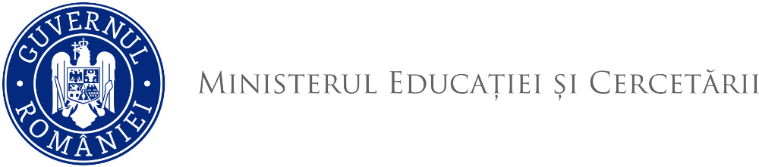 CABINET MINISTRU
O R D I Nprivind aprobarea  Metodologiei de înscriere a copiilor în învățământul primar pentru anul școlar 2021-2022 și a Calendarului înscrieriiAvând în vedere prevederileart. 4 alin. (1) din Ordonanța de urgență nr. 212/2020 privind stabilirea unor măsuri la nivelul administrației publice centrale și pentru modificarea și completarea unor acte normative,Raportat la prevederile art. 23 și art. 29 din Legea educației naționale nr. 1/2011, cu modificările și completările ulterioare,În temeiul prevederilor art. 90 (1) din Regulamentul-cadru de organizare şi funcţionare a unităţilor de învăţământ preuniversitar, aprobat prin Ordinul 5447/2020, cu modificările și completările ulterioare, În temeiul prevederilor art. 15 alin. (3) din Hotărârea Guvernului nr. 24/2020 privind organizarea și funcționarea Ministerului Educației și Cercetării, cu modificările ulterioare,MINISTRUL EDUCAȚIEIemite prezentul ordin:Art. 1.– Se aprobă Metodologia de înscriere a copiilor în învățământul primar pentru anul școlar 2021-2022, prevăzută în anexa nr. 1, care face parte integrantă din prezentul ordin.Art. 2. –  Se aprobă Calendarul înscrierii în învățământul primar pentru anul școlar 2021-2022, prevăzut în anexa nr. 2, care face parte integrantă din prezentul ordin.Art. 3. – Direcția Generală Învățământ Preuniversitar, Direcția Generală Minorități și Relația cu Parlamentul, inspectoratele şcolare judeţene/al municipiului București, centrele județene de resurse și asistență educațională/Centrul Municipiului București de Resurse și Asistență Educațională și unităţile de învăţământ duc la îndeplinire prevederile prezentului ordin.  Art. 4.–  Prezentul ordin se publicăîn Monitorul Oficial al României, Partea I. MINISTRU,Sorin-Mihai CÎMPEANUBucurești    Nr.3473Data: 10.03.2021